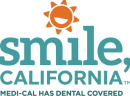 Valentine’s Day Social Media Captions:  In English:  Happy Valentine’s Day! Show your teeth some love by limiting the number of sugary snacks you  have today. Be sure to brush for two minutes, two times a day with fluoride toothpaste and to  floss daily. If you haven’t seen the dentist in a while, make an appointment. Visit  SmileCalifornia.org to find a dentist near you.  Use the hashtags: #SmileCalifornia #ValentinesDay In Spanish: ¡Feliz día de San Valentín! Muestre un poco de amor a sus dientes limitando la cantidad de  bocadillos azucarados que come hoy. Asegúrese de cepillarse los dientes por dos minutos, dos  veces al día con pasta dental con flúor y usar hilo dental todos los días. Si no ha visto al dentista  por un tiempo, programe una cita. Visite SonrieCalifornia.org para encontrar un dentista cerca  de usted.  Utilize los hashtags: #SonrieCalifornia #SanValentin